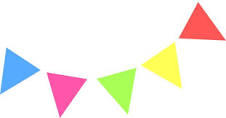 Transitioning to Middle School: Basic Need to KnowsStudent Responsibilities:Keep up with your academic status via iGrade (no Tuesday folders)Reach out to teachers for any issues/concerns o Join your teacher's Remind, if applicable (students and guardians)Whenever you are absent from a class, whether that is absence is school related or not, you have missed work/instruction and have three days to make it up.Technology (each student will be assigned a laptopKeep it charged Bring to each classOnly on it when given permission by teacher!Each student will have his/her own locker. Keep it neat and organized!Necessary Supplies: (You will have 5 different classes.)3 ring binder (1.5" suggested)Loose leaf, college ruled paper (lots of it!)Pencils/pens (some classes only allow one or the other)Calculator for math class6 — 8th requires the TI-30XllS Algebra I requires the TI-83 or TI-84Other handy items:Backpack (large enough for several binders and books)  HighlightersColored pencils Sticky notesLocker supplies: Locker stacker Small dry erase board Lock, if personally desired (these are not provided)Calendar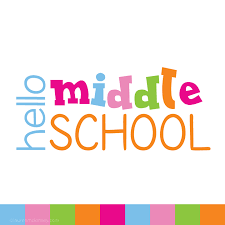 